Задание для обучающихся с применением дистанционных образовательных технологий и электронного обучения                                                             УВАЖАЕМЫЕ студенты!               Запишите  в   документе  Ф.И  посередине листа,   число, тему урока.             ВЫПОЛНИТЕ РАБОТУ в документе в формате MS Word ,  в тетради (фото),Ф.И. посередине листа, число, № и тему урока.. Дата  07.12.2020г.Группа  Б-18Учебная дисциплина  ИсторияТема занятия.       Урок №  36                            Форма урока     ЗачетСодержание занятия     Новый материал        Задания  Уважаемые студенты!Формой промежуточной аттестации по дисциплине ОГСЭ. 02  «История» является дифференцированный зачет. Условием допуска к промежуточной аттестации является успешное (оценки 3, 4, 5) выполнение всех контрольных точек текущего контроля. В результате освоения дисциплины обучающийся должен:знать: З.1 - основные направления развития ключевых регионов мира на рубеже веков (XX-XXI вв.);З.2 - сущность и причины локальных, региональных, межгосударственных конфликтов в конце XX – начале XXI вв.;З.3 - основные процессы (интеграционные, поликультурные, миграционные и иные) политического и экономического развития ведущих государств и регионов мира;З.4 - назначение ООН, НАТО, ЕС и других организаций и основные направления их деятельности;З.5 - о роли науки культуры и религии в сохранении и укреплении национальных и государственных традиций;З.6 - содержание и назначение важнейших нормативных правовых актов мирового и регионального значения;З.7 - ретроспективный анализ развития отрасли.уметь: У.1 - ориентироваться в современной экономической, политической и культурной ситуации в России и мире;У.2 - выявлять взаимосвязь российских, региональных, мировых, социально-экономических, политических и культурных проблем.У.3 - определять значимость профессиональной деятельности по осваиваемой профессии (специальности) для развития экономики в историческом контексте;У.4 - демонстрировать гражданско-патриотическую позицию.В рамках дифференцированного зачета вам необходимо выполнить тестирование.Тест разработан по 2 вариантам, каждый вариант теста состоит из 40 заданий (вопросов):                                         Вариант 2Выберите один правильный ответ (задания 1-36, 38, 39), в задании 37 расшифруйте понятие, в задании 40 установите соответствие между понятиямиНазовите годы НЭПаа) 1988-1993 гг.;	б) 1928-1939 гг.;	в) 1900-1901 гг.2. Как называется овладение индустриальным типом производства?а) модернизация;	б) рост;	в) военная мощь.3. Какие страны входили в первый эшелон развития?а) Россия, Великобритания, Сирия, США;б) Великобритания, Франция, США, Англия;в) Германия, Япония.4. Какая страна первой вступила на путь модернизации?а) Китай;	б) Россия;	в) Япония.5. В каком году предприниматели добровольно сократили продолжительность рабочего дня и создали фонды социального страхования?а) 1760;	б) 1890;	в) 1900.6. В каком году разразился первый мировой промышленный кризис?а) 1857;	б) 1476;	в) 1963.7. Колония – это...а) сфера самопроявления свободных граждан и добровольно сформировавшихся ассоциаций и организаций, независимая от прямого вмешательства и произвольной регламентации со стороны гос. власти;б) зависимая территория, находящаяся под властью иностранного государства  иностранного государства, без самостоятельной политической и экономической власти, управляемая на основе особого режима;в) географическое расширение зоны обитания или зоны влияния отдельного государства.8. Как называется крупное помещичье хозяйство?а) участок;	б) латифундия;	в) дача.9. В каком году был образован Союз Центральных Держав и Антанта?а) 1904г.;	б) 1945г.;	в) 1990г.10. В каком году началась Первая мировая война?а) 1915г.; 	б) 1914г.;	в) 1917г.11. Как называется форма правления, при которой верховная государственная власть частично или полностью принадлежит одному лицу и передается по наследству?а) республика;	б) демократия;	в) монархия.12. Кто изображен на рисунке? а) Ленин;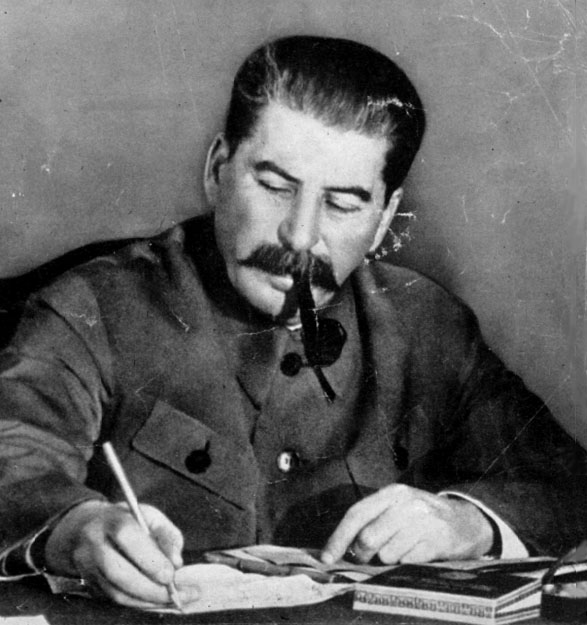  б) Сталин; в) Горбачев.13. Кто изображен на рисунке?а) Рузвельт;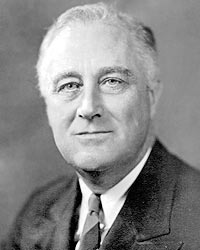 б) Берия;в) Гитлер.14.Как называется процесс повышения роли городов в развитии общества?а) урбанизация;	б) тоталитаризм;	в) кейнсианство.15. Кто изображен на рисунке?а) Гитлер;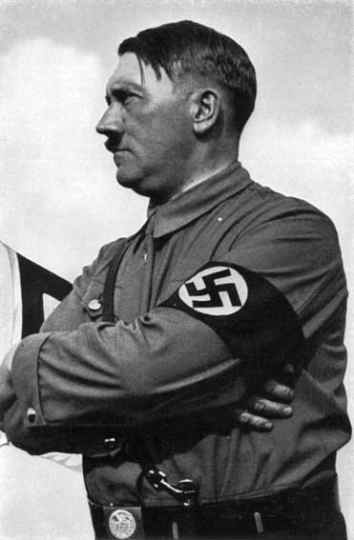 б) Муссолини;в) Бонапарт.16. Как называется наиболее радикальное политическое течение, стремящееся под лозунгами борьбы за интересы коренной нации?а) тоталитаризм;	б) нацизм;	в) шовинизм.17. Как называется подчинение экономики, политики и общественной жизни государства военным целям?а) фашизм;	б) расизм;	в) милитаризация.18.Кто изображен на рисунке?а) Брежнев;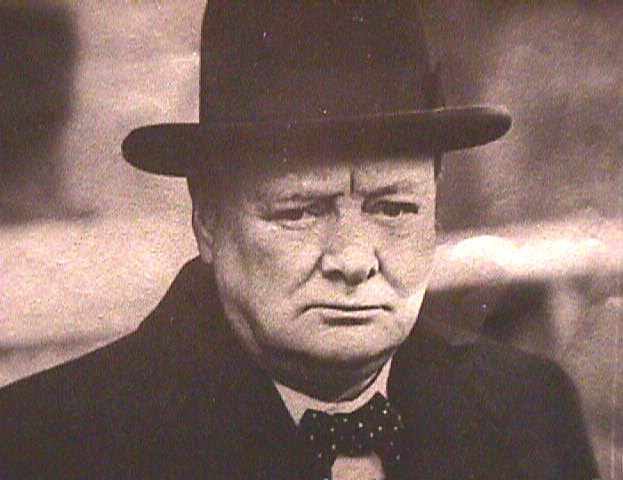 б) Черчилль;в) Трумэн.19. В каком году было создано тоталитарное государство в Италии?а) 1918г.;	б) 1933г.;	в) 1925г.20. В каком году был создана НСДАП?а) 1919г.;	б) 1932г.;	в) 1941г.21. В каком году была создана демократическая партия Ф. Рузвельта?а) 1945г.;	б) 1932г.;	в) 1931г.22. В каком году было принятие первой пятилетнего плана в СССР?а) 1939г.;	б) 1929г.;	в) 1936г.23. В каком году была введена карточная система распределения продовольствия?а) 1930г.;	б) 1934г.;	в)1931г.24. В каком году была введена паспортная система граждан?а) 1936г.;	б) 1920г.;	в) 1932г.25. В каком году открылся московский метрополитен?а) 1936г.;	б) 1930г.;	в) 1935г.26. В каком году совершили беспосадочный перелет через Северный полюс из СССР в США, летчики Чкалов, Байдуков, Беляков?а) 1937г.;	б) 1940г.;	в) 1960г.27. В каком году был создан военно – промышленный комплекс?а) 1936г.;	б) 1930г.;	в) 1920г.28. В каком году правительство РСФСР принял декрет «О ликвидации неграмотности среди населения России»?а) 1920г.;	б) 1919г.;	в) 1930г.29. В каком году был создан Союз писателей СССР?а) 1930г.;	б) 1920г.;	в) 1934г.30. Когда началась Вторая мировая война?а) 01.09.1939г.;	б) 22.06.1941г.;	в) 06.09.1939г.31. В каком году Гитлер стал фюрером?а) 1933г.;					б) 1935г.;				в)1934г.32. Какие страны входили в биполярную модель мира?а) США и Япония;			б) СССР и США;		в) Япония и Германия.33. Назовите годы «Холодной войны» СССР:а) 1945-2000 гг.;			б) 1945-1991 гг.;		в) 1953-2002 гг.34. Что такое эмиграция?а) вынужденный отъезд граждан из государства;б) отъезд в отпуск;в) вынужденный «ход конем».35. Как называется метод самостоятельного ведения хозяйства государственным предприятием?а) хозрасчет;			б) ссуда;					в) спекуляция.36. Как называется этап в международных отношениях после Второй мировой войны?а) перестройка;			б) разрядка;				в) дефицит.37. Расшифруйте аббревиатуру ИРЧП.38. Что такое экспансия?а) неотъемлемая часть любого социума;б) территория, географическая или иное расширение зоны обитания, или зоны влияния отдельного государства, народа, культуры, или биологического вида;в) процесс всемирной экономической, политической и культурной интеграции и унификации.39. Что такое глобализация?а) процесс всемирной экономической, политической и культурной интеграции и унификации;б) социальная форма движения материи, обеспечение ее стабильности и способности к саморазвитию путем саморегуляции обмена с окружающей средой;в) наука о контроле над территорией о закономерностях распределения и перераспределения сфер влияния различных государств и межгосударственных объединений.40. Соотнесите определения:Число и т.д.                     Эталон ответов тестового задания (2 вариант)	37 - Форма отчета.  Отчет по заданию вышлите в  документе в формате MS Word, в тетради выполните и вышлите  фото.Срок выполнения задания  07.12.2020.      Получатель отчета.   Выполните задания и отправьте на  электронную почту     lik1506 @ yandex.ru                                                   с указанием Ф.И. группы, урок № 361) Колонияа) область, находящаяся в канонической власти2) Полуколонияб) зависимая территория, находящаяся под властью иностранного государства 3) Метрополияв) неотъемлемая и важная часть любого социума4) Правящая элитаг) форма зависимости одного государства от другого, формально сохраняет атрибуты внешней и отчасти внутренней самостоятельностиЗадание12345678910ОтветЗадание11121314151617181920ОтветЗадание21222324252627282930ОтветЗадание31323334353637383940Ответ